Mesto Skalica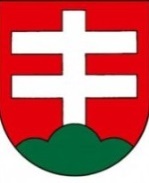 Mestský úrad Skalica, Námestie slobody 145/10,  909 01 Skalica hlavný kontrolór___________________________________________________________________________
                                                                                                           Primátorka mesta                                                                                                           Ing. Anna MiernaVáš list číslo/zo dňa                Naše číslo                             Vybavuje                        SkalicaPRI-2019/799-001               HLK-4-2019                        Ing.Gejza Liska                13.12.2019zo dňa 6.3.2019Vec : Vykonanie kontroly	Primátorkou mesta Skalica Ing. Annou Miernou mi bola doručená žiadosť  zo dňa 06.03.2019 o vykonanie kontroly v zmysle § 18 f ods.1 písm. h zákona č. 369/1990 Zb. o obecnom zriadení v znení neskorších predpisov, kde bolo požiadané o bezodkladné vykonanie kontroly zákonnosti, účinnosti, hospodárnosti a efektívnosti pri hospodárení, nakladaní s majetkom a majetkovými právami obce pri zavedení, plnení a následného súdneho sporu vyplývajúce tzv. „verejnej dávky“, ktorá bola schválená  uznesením Mestského zastupiteľstva v Skalici č. 171/2008 zo dňa 19.06.2008 a súdny spor prebieha na OS Skalica pod spis. Zn. 3C/13/2018.- § 18d Rozsah kontrolnej činnosti,  zákona o obecnom zriadení č.369/1990 Zb v znení neskorších predpisov. (1) Kontrolnou činnosťou sa rozumie kontrola zákonnosti, účinnosti, hospodárnosti a efektívnosti pri hospodárení a nakladaní s majetkom a majetkovými právami obce, ako aj s majetkom, ktorý obec užíva podľa osobitných predpisov,16c) kontrola príjmov, výdavkov a finančných operácií obce, kontrola vybavovania sťažností16d) a petícií,16e) kontrola dodržiavania všeobecne záväzných právnych predpisov vrátane nariadení obce, kontrola plnenia uznesení obecného zastupiteľstva, kontrola dodržiavania interných predpisov obce a kontrola plnenia ďalších úloh ustanovených osobitnými predpismi.16f)(2) Kontrolnej činnosti podľa tohto zákona podliehaa) obecný úrad,b) rozpočtové a príspevkové organizácie zriadené obcou,c) právnické osoby, v ktorých má obec majetkovú účasť, a iné osoby, ktoré nakladajú s majetkom obce alebo ktorým bol majetok obce prenechaný na užívanie, a to v rozsahu dotýkajúcom sa tohto majetku,d) osoby, ktorým boli poskytnuté z rozpočtu obce účelové dotácie alebo návratné finančné výpomoci, či nenávratné finančné výpomoci podľa osobitného predpisu10) v rozsahu nakladania s týmito prostriedkami.(3) Kontrolná činnosť podľa odseku 1 sa nevzťahuje na konanie, v ktorom v oblasti verejnej správy obec rozhoduje o právach, právom chránených záujmoch alebo povinnostiach fyzických osôb a právnických osôb.	Pri výkone kontroly  hlavným kontrolórom bolo  zistené, že predmet kontrolnej činnosti sa nevzťahuje na vykonanie uvedenej kontroly. Pod kontrolou je potrebné  rozumieť zisťovanie skutočného stavu veci, jeho porovnanie so stavom predpokladaným a v prípade zistenia nedostatkov vyvodenie  opatrení na odstránenie zistených odchýlok.  Z takéhoto vymedzenia kontroly teda vyplývajú pre hlavného kontrolóra tieto druhy činnosti:a, zisťovanie a analýza skutočného stavub, porovnávanie skutočného stavu a požadovaného stavu, zisťovanie príčin prípadných odchýlok,c, prijatie opatrení na odstránenie zistených odchýlok a uplatnenie zodpovednosti za protiprávne konanie.	V tomto zákonnom ustanovení sú uvedené tieto kritériá, podľa ktorých sa bude vykonávať kontrolná činnosť:a,  Zákonnosť – pod zákonnosťou je potrebné rozumieť súlad so zákonom a ostatnými všeobecne záväznými právnymi predpismi.  b, Účinnosť – Účinnosťou sa rozumie vzťah medzi plánovaným výsledkom činnosti a skutočným výsledkom činnosti vzhľadom na použité verejné prostriedky.c, Hospodárnosť – Hospodárnosťou sa rozumie minimalizovanie nákladov na vykonanie činnosti alebo obstaranie tovarov, prác a služieb pri zachovaní ich primeranej úrovne a kvality.d, Efektívnosť – Efektívnosťou sa rozumie maximalizovanie výsledkov činnosti vo vzťahu k disponibilným verejným prostriedkom. Som za to, že prikázanie hore uvedenej kontroly nie je v kompetencii vybavenia hlavného kontrolóra aj vzhľadom na prebiehajúci súdny spor a tiež, že nespĺňa náležitosti   podľa    § 18d  zákona č.369/1990 Zb. o obecnom zriadení v znení neskorších predpisov  a to týkajúce sa rozsahu kontrolnej činnosti. Okrem zákona o obecnom zriadení vyplýva vecná pôsobnosť hlavného kontrolóra aj z ďalších právnych predpisov. Viaceré úlohy hlavného kontrolóra ustanovuje zákon o rozpočtových pravidlách, pričom vykonanie hore uvedenej kontroly tiež nespadá do kritérií uvedené v tomto zákone.	Na základe zistených informácii, ktoré boli vykonané počas vykonu kontroly dospel som k záveru, že účelom a cieľom zadania vykonania horeuvedenej kontroly je zistenie kto, kedy a akým spôsobom manipuloval, či vôbec došlo k manipulácii so spisovým materiálom elektronicky zaslaného z OS Skalica na MsÚ Skalica  pod číslom 39275/2018 dňa 23.11.2018 o 11.29 hod., ktorého spisového materiálu je súčasťou aj dokument Uznesenie Sp. Zn. : 3C/13/2018-147 – Výzva a na základe uvedeného zistenie  kto, alebo ktorí zamestnanci spôsobili svojou nečinnosťou skutočnosť, že nebola na základe výzvy v lehote do 10 dní od doručenia tohto uznesenia k žalobe písomne vyhotovené vyjadrenie. Nemôžem stiahnuť právomoc vyšetrovania vinníka údajného pochybenia v súdnom spore a určovania záverov údajných pochybení v zamestnaneckých vzťahoch.Spomínaná prikázaná kontrola nenaplňuje žiaden z hore uvedených aspektov odôvodnenosti o bezodkladnom vykonaní  kontroly hlavným kontrolórom. 	Týmto vám oznamujem odmietnutie vykonania kontroly a  späť vzatie oznámenia o začatí hore uvedenej kontroly.                                                                                                                 Ing. Gejza Liska                                                                                                         Hlavný kontrolór                          Telefón                   E-mail                                         Internet                                  IČO+421346903103     liska.gejza@mesto.skalica.sk     https://www.skalica.sk/         00309982